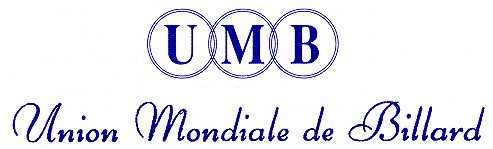 UMB HAKEM KURALLARIİÇİNDEKİLERMD. 1 KURALLARIN UYGULANMASIMD. 2 SORUMLULUKMD. 3 MAÇLARIN YÖNETİLMESİMD. 4 HAKEMİN DAVRANIŞI MD. 5 HAKEMİN DEĞİŞMESİMADDE. 6 HAKEMİN DUYURULARIMD. 7 HAKEMİN YETERLİLİĞİMD. 8 ARALAR  VE ARALARIN DENETİMİ MD. 9 HAKEMİN KARARIMD. 10  ŞİKAYETMD. 11  HATALARIN DUYURULMASIMD. 12  YÜRÜRLÜĞE GİRMEMadde1 - KURALLARIN UYGULANMASI Uluslararası  hakem kuralları  UMB tarafından  düzenlenen ya da tanınan  bütün uluslararası dünya şampiyonalarında, dünya kupalarında ve  diğer bütün kıtalararası yarışmalarda geçerlidir. 5 pin bilardo ile ilgili olarak  özel  düzenlemelerle belirlenmiş bazı diğer ve bunların aksi kurallar  geçerlidir-Ek 1.Bu kurallarda hüküm bulunmayan  durumlar veya  mücbir sebep durumları  organizasyonu düzenleyen  federasyonun resmi delegesi ve turnuva direktörü ile istişare ettikten sonra  etkinliğin yapıldığı yerde  UMG delegesi veya  vekili tarafından  bağlayıcı olarak karara bağlanır.Madde 2 - SORUMLULUKYetkili UMB, konfederal ve/veya  ulusal hakemlerin organizatörün emrine  verilmesi için  ve  UMB kurallarına göre hakem hizmetinin uygulanmasını garanti etmek için  gerekli bütün önlemlerin alınması yarışmanın yapılacağı yerin  federasyonunun görevidir.Hakem görevi almadan önce, topları kontrol eder, masaların   temizlendiğinden ve doğru şekilde hazırlandığından  emin olur.  Gerekirse  bu işi kendisi yapar veya yapılmasını sağlar. Bütün gerekli malzemelerin olup olmadığını,  masaların, çuhaların, topların ve ışıklandırmanın   uygun şekilde olup olmadığını ve UMB tarafından onaylanıp onaylanmadığını kontrol eder. Maç, hakem  bant vuruşu için topları verdiği anda başlar. Bu aşamada hiçbir sporcu  kurallara göre  ıstaka vuruşu dışında   toplara dokunamaz.Madde 3 - MAÇIN YÖNETİMİBir sporcu hakemin isimlendirilmesine turnuva yönetimi nezdinde itiraz edemez.Hakem maçı  tek başına yönetir,  diğer herkes  dışarıdadır. İkinci hakem  veya  yazıcılık yapan  kişi oyun raporunun  doldurulmasından ve  skorbordun  işletilmesinden  sorumludur. Bir kişinin   zaman limitleriyle oynaması durumunda, yazıcılık yapan kişi(ikinci hakem) veya hakemin kendisi-bu durumda sadece uzaktan kumanda ile- saati kontrol etmek zorundadır.  Hakemin görevi turnuva direktörünün vuruş yapmak için oyuncuları masaya gelmeleri için davet ettiği anda başlar ve   hakemler ve oyuncular  tarafından imzalanmış oyun raporunun  turnuva direktörüne teslim edilmesine kadar sürer. Hakem,  dışarıdan veya sporculardan  yetkisiz müdahale olmamasını sağlamak zorundadır.Hakem oyuncuların doğru ve  saygılı  tavırları korumalarını sağlar  ve rakibi rahatsız edecek  herhangi bir jest  yapmalarını ya da  ses çıkarmalarını  engeller.Madde 4 - HAKEMİN DAVRANIŞIHakem   hiçbir şekilde duygularını göstermez. Ayrıca  sporculara herhangi bir şekilde destek vermesi de yasaktır.Hakemin bir oyuncunun yapmak üzere olduğu bir oyun hatasına dikkatini çekmesi kesinlikle yasaktır. Bunun dışında,  sorulmadığı sürece hakem oyuncuya  vuruş sırasında  veya  bir seri sırasında oynayacağı topu göstermesine izin verilmez. Ancak,  bu anonsla  oynayan topun pozisyonu otomatik olarak açıklanmış olsa bile,  Partie Libre  ve Cadre'de  topların pozisyonunu anons etmek zorundadır.Hakemlerin kıyafetleri organizatör tarafından  belirlenir ve  bütün hakemler için aynı olmak zorundadır. Hakemlerin  uygun bir şekilde  organizatörün reklamlarını giymelerine izin  verilir(80 cm2'den  fazla olmamak üzere). Bütün hakemler  aynı yerde  aynı reklamı giymek zorundadır.Hizmetlerinin yerine getirilmesi sırasında hakemlerin  sigara içmesine  ve  alkollü içecekler içmelerine izin  verilmez.Madde 5 -HAKEMİN DEĞİŞMESİ Bir saatten fazla süren maçlarda maçın yarısında hakemin değiştirilmesi tavsiye edilmektedir. BU değişikliğe  bir serinin  devamı sırasında izin verilmez, ancak  oynayan oyuncuların değişimi sırasında izin verilir.Madde 6 - HAKEMİN DUYURULARIHakem  bütün duyuruları kurallara göre yüksek sesle yapar.Bu düzenlemelere göre hakem resmi duyurularını Fransızca olarak yapmak zorundadır. Puanların sayılmasının UMB'nin resmi dillerinden birinde yapılması zorunludur.Hakem   bir sporcu sırasıyla setin sonuna kadar veya maçın sonuna kadar   "pour cinq", "pour quatre", "pour trois", "pour deux" puanlar oynamak zorunda  olduğu zaman  bunu oyuncuya  duyurur. Üç bantla ilgili olarak,  hakem  bu duyuruları sadece son üç puan için yapar. Devam eden  bir serinin kesilmesi durumunda yeniden başlama durumunda son anons tekrarlanmaz. Setin  yapılmak zorunda olunan son carom'u "set puanı" ve  maçın son  carom'u da "maç puanı" olarak anons edilir.Bir oyuncunun  oyununu, bir hata sebebiyle  veya  set ya da maçın sonu sebebiyle  sonuna ulaştırması durumunda hakem  oyuncunun adını ve sonra b sporcu tarafından yapılan puanların sayısını(sıfır puanları da) açıkça  söyler. Yazıcılık yapan  kişi(ikinci hakemlik görevini yapan kişi)  bu anonsu duyulur şekilde teyit eder.Disipline  bağlı olarak hakemin birden çok anons yapmak zorunda olması durumunda, hakem aşağıdaki sırayı takip eder:yapılan puanlar"pour...." anonsu  Yasaklanmış alanların  değerlendirilmesinde topların pozisyonuÇapaların(anchors) değerlendirilmesinde topların pozisyonu Oynayan topun  başka bir topa ya da banda değiyor olması. "contact avec...." anonsuHakem gerekli olduğunu düşünüyorsa ya da  sporcu ondan bunu yapmasını isterse  yapılan hataları anons eder.Hakem Dünya kurallarında veya  bu düzenlemelerde  belirtilen  anonsları Fransızca dilince yapmak zorundadır.Hakem  puanların sayısını ve vuruşların sayısını, ayrıca  zaman sınırı olan oyunlarda  kurallara göre  saatin aktive edilmesini ve maç oyun raporunun sonuçlandırılmasını kontrol etmek zorundadır. Skorbord sporcuların, hakemlerin ve seyircilerin rahatça görebilecekleri bir konumda yerleştirilmelidir. Puanların ve vuruşların(innings) gösterimi güncel olmalıdır. Skorbord ile oyun raporu arasında farklılık olması durumunda  hakem  derhal  bu durumu açıklığa kavuşturmak ve kesin kararı vermek zorundadır.Maçın sınırlı vuruş sayısı ile oynanması durumunda sporcular ilk vuruş için gelmeden önce anons yapacaktır. "Sporcunun adı--dernière reprise".Madde  7 - HAKEMİN SORUMLULUĞUMaç sırasında kurallara uyulmasını sağlamak ve  bu düzenlemeler kapsamında yetkisi kapsamında bunlara uyulması için önlemler almak  münhasıran  hakemin yetkisindedir. Hakem  kurallara aykırı davranan  sporcuyu uyarır. Turnuva direktörüne de bu konuda bilgi verir. Kurallara karşı vahim bir ihlal olması durumunda, hakem  bu davranışı yapan sporcu  uyarılmamış olsa bile maçı kesebilir. Sonra nihai karar  turnuva direktörü ve UMG delegesi ile birlikte verilir. Uyarılmış olan bir sporcunun  kurallara aykırı şekilde  davranmaya devam etmesi durumunda hakem maçı kesebilir, bu oyuncu maçı kaybeder. Maçın kesilmesinden hemen sonra hakem  turnuva direktörüne rapor verir. Bir sporcunun başvurusu üzerine, ancak sadece kendisinin de  gerekli olduğunu düşünmesi halinde,  veya kendi inisiyatifi ile hakem  maçın her anında  topları ve bilardo masasını temizleyebilir/temizletebilir.  Bir topun banda veya başka bir topa çok takın veya temas halinde olması durumunda  temizlik gerçekleştirilmez. Bir temizleme hareketi en kısa sürede  gerçekleştirilir. Temizlik uygun bir oranda olmak zorundadır. Bunun bir sporcu tarafından bir geciktirme konusu olması durumunda ve hakemin objektif olarak  herhangi bir sebebi kabul edememesi durumunda  temizliği reddedebilir ve oyunun devam etmesini isteyebilir.Sadece hakemin   işaretlenmiş yerlere  veya doğru yerlere koymak üzere veya temizlemek üzere  topları elinde alma hakkı vardır. Temizlik durumunda  topları almadan önce yerlerini özenle işaretler. Yerlerine yeniden koyduğunda her bir topun  önceki doğru pozisyonunda olduğundan emin  olmalıdır. Oyuncu her zaman  kendi oyun topu ile oynamak zorundadır.  Topların hakem tarafından yerlerine konulması sırasında bir karışıklık olması durumunda, sorumluluk hakemin değil, sporcunun olacaktır.Bütün toplar hareketsiz hale gelmeden hakem bilardo masasını rakip oyuncuya bırakamaz.  Bundan önce bir oyuncunun  bir topa dokunması halinde, bu durum bir hata olarak değerlendirilir.Bir sporcunun, kendi vuruşu tamamlandıktan sonra  bir ya da daha fazla topa dokunması ve  onun yönünü veya  normal pozisyonunu değiştirmesi durumunda, hakem, rakip oyuncu için   topları mümkün olduğu kadar   almaları mümkün olan pozisyonlara yerleştirir. Aynı kural  topların  yönünün  ya da pozisyonunun,  maçtaki puan durumundan bağımsız olarak  dış bir etki sebebiyle değişmesi durumunda da geçerlidir.Zaman limiti kapsamında  oyun oynanması durumunda,  sporcuların, hakemin ve seyircilerin  rahatça görebilecekleri bir şekilde  her masaya saat yerleştirilmesi zorunludur. Bu saat hakemin kontrolü altında ve aşağıdaki kurallara göre  kullanılacaktır: Örneğin 50 saniyeye ayarlı(tercihen geriye sayım modunda) ve  40  saniyeden sonra  uyarı ışığı olan bir sistem.Ceza sinyali-zaman sınırının sona erdiği sinyali-  mümkün olan en kısa sürede sesli olarak verilmelidir. Bu yoksa, vuruşun kesilmesi hakemin göstermesi/anonsu ile yapılır. Zaman sınırının aşılması nedeniyle  vuruşun kesilmesi durumunda toplar ilk maç topları olarak rakip oyuncu için hazırlanır.her set için bir mola mümkündür;  zaman  sınırı içinde her zaman mola kullanılabilir. Sporcunun   bir mola anons etmesi durumunda orijinal  zaman sınırı ikiye katlanır(50 saniyelik olması durumunda   100 saniyeye çıkarılır). Kullanılmayan  molalar setin bitimi ile yanar. Kullanılan molalar, sporcular, hakem ve seyircilerin rahatça görecekleri şekilde  skorboardda gösterilir.Topların  veya masanın temizlenmesi veya dış faktörlerin  kesici etkileri nedeniyle  hakem  devam eden zaman sınırını durdurur. Oyunun yeniden başlamasından sonra  kalan zaman işlemeye devam eder. Bir cihaz (köprü vb) veya ıstaka uzatması kullanılması sırasında işlemekte olan zaman sınırı durdurulmaz.Zaman sınırı olmayan tüm yarışmalar için aşağıdaki kurallar geçerlidir.Sporcunun bir pozisyonu değerlendirmek için daha uzun zamana ihtiyacı olduğunun  görünmesi veya  sporcunun  herhangi bir şekilde oyunu geciktirmesi durumunda hakem  kendi inisiyatifi ile vuruşunu gerçekleştirmek için  15 saniyelik bir  süre verebilir.Belirlenen bu zaman zarfında  sporcunun  oynamaması durumunda  rakip oyuncu masaya gelir(Duyuru "pas joué”) ve  toplar oldukları pozisyonda kalırlar veya rakip oyuncu  topların ilk top pozisyonuna konulmalarını talep edebilir.Madde 8 - ARALAR VE ARALARIN DENETİMİAralara sadece düzenlemelerle belirlenen yerlerde ve belirlenen uzunlukta izin verilir. Hakem bunu denetler ve başka yerlerde veya ilave zamanlı araları kabul etme yetkisi yoktur.Zorlayıcı sebeplerin varlığı durumunda turnuva direktörü UMB resmi delegesi ile mutabakata vararak  turnuva veya  sadece  tekil maçlar için farklı ara düzenlemeleri belirleyebilir. Bu sebepler örnek olarak aşağıdaki hususlar olabilir:Turnuvanın yapıldığı yerin aşırı sıcak olmasıMedya röportajlarıTeknik arızalar ve bunların giderilmesiGeçici hastalıklar veya tıbbi sebeplerHakemin acil olarak değiştirilmesi zorunluluğuMadde  9 - HAKEMİN  KARARLARIBir sporcunun hakemin verdiği bir karar hakkında şüphesinin olması durumunda hakemden bunu tekrar düşünmesini talep edebilir(Fakat sadece bir kez).Hakem talebe uymak zorundadır.  Hakem gerekli olduğunu düşünürse  nihai kararını vermeden önce ikinci hakeme veya turnuva direktörüne danışabilir.Olaylarla ilgili hakem kararı kesindir.  Bunun istisnası yukarıdaki 1. maddedir.Rakip oyuncu da, ancak sadece bir kez, hakemden kararını gözden geçirmesini talep edebilir.BU taleplerin artması ve  hakemin  rakip oyuncunun ancak harekete geçeceğini düşünmesi halinde talep sahibini  Madde 7.01 ve 02'ye göre uyarır. Aşağıdaki durumlarda  rakip oyuncu, ikinci hakem ve yazıcı olarak görev yapan kimse  hakeme müdahale edebilir:Oyuncunun yanlış topla oynamasıYasak alanda  bulunan topların  pozisyonu ile ilgili olarak  yanlış anons yapılmasıPuanların sayılmasında hata yapılmasıMüdahale diğer maçların oynanmasını rahatsız etmeyecek  bir şekilde dikkatlice yapılır.Hakem  haksız şekilde bir puana karar verirse, bu kararını gözden geçirebilir, ancak bunun için  oyuncunun  oyunu sürdürmemiş olması gerekir.Bir sporcunun   hakemin ilave oyunu engellemek için  zaman  bulamadan   ya da buna fırsat bulamadan   hata yapması ve  oyunu sürdürmesi durumunda,  hakem  kurallara göre  yanlışı yapan oyuncunun  vuruşlarını(innings)  anons zamanında vuruşlarını tamamlamış gibi devam etmek zorundadır. Bundan sonra, hakem  topları  kurallara göre veya  farklı disiplinlerin kurallarınca belirlenmiş olan  özel düzenlemelere göre  anons yapıldığı andaki pozisyonlarına mümkün olan en  yakın pozisyona koyar.Oyun sırasında hakemin  bir oyuncunun rakibin topu ile oynadığını belirtmesi durumunda,  bu oyuncu derhal  durur ve toplar  bulundukları yerde bırakılırlar veya  farklı disiplinlerin kuralları tarafından belirlenmiş olan özel düzenlemelere göre  yerleştirilir. Rakip oyuncu bu toplam oynamaya devam eder.  Hatanın tespit edildiği ana kadar  vuruş(inning) sırasında yapılmış olan  carom sayıları veya puanlar hata yapan  oyuncuda kalır.Mevcut kurallarda belirtilmemiş olan istisnai durumlar hakemin takdirine  bırakılmıştır.  BU durumda, varılan kararla ilgili olarak oyun raporunda not yazılması zorunludur.Madde 10 - ŞİKAYETDüzenlemelerin uygulanması ile ilgili her türlü şikayetin uygun  bir tarzda  hatanın yapıldığı anda  hakeme  yapılması zorunludur. Hakemin bu talebe uymaması halinde oyuncu en geç maçın sona ermesinden itibaren 15 dakika içinde bu talebini turnuva direktörüne iletebilir.  Turnuva yönetimi   UMB resmi delegesi veya onun yokluğunda organizasyonu düzenleyen  federasyonun başkanı veya temsilcisi ile işbirliği halinde  şikayetleri aynı  gün içinde değerlendirmek zorundadır.  Şikayetlerin haklı görülmesi ve bu durumda  hatanın maçın skoru üzerinde etkili olması durumunda maç iptal edilir ve  turnuva yönetimi  maçı mümkün olan en kısa sürede tekrar oynatır.UMB  spor direktörü  oyun raporu üzerindeki kayıtlar vasıtasıyla  her şikayetle ilgili bilgilendirilir.Madde  11 - HATALARIN DUYURULMASI Bir sporcunun  oynanan topa birden fazla kez ıstaka ile iteleme şeklinde dokunması durumunda  hakem  "touché" anonsu yapar ve  rakip oyuncu oyuna devam eder. Aynı kural  oyuncunun kendi oynayan topuna ya da diğer toplara  hangi tarzda ya da neyle olursa olsun dokunması durumunda da geçerlidir(Kendi oynayan topuna ıstakanın ucuyla dokunması istisnası hariç).Oyuncunun  vuruş için  ıstakanın ucu dışında  ıstakanın başka bir  bölümünü kullanması halinde hakem "procédé" anonsu yapar ve  rakip oyuncu  oyuna devam eder.Oyuncunun ıstakasının  ucu  oynanan topa temas halindeyse ve  bu top da aynı zamanda bir veya birden fazla topla temas halindeyse hakem "queutage" anonsu yapar ve  rakip  oyuncu oyuna devam eder.Normal bir ara sonrasında  bir sporcunun gecikmeden  oyunun tekrar başlaması için bilardo masasında hazır bulunmaması durumunda hakem "faute retard -avertissement" anonsu yapar ve  3 dakikaya kadar gecikme zamanı bildirir. Yinelenme durumunda ya da  gecikmenin 3 dakikadan fazla olması durumunda,  skordan bağımsız olarak hakem  "interruption pour dépassement du temps"  anonsu yaparak rakip oyuncu  lehine  maçı bitirir. Bitirmelerin  oyun raporuna kaydedilmesi zorunludur.Bir sporcunun izinsiz olarak bilardo masasını terk etmesi durumunda   bu maddenin  4 üncü paragrafı aynı şekilde uygulanır.Bir sporcunun   belirlenmiş olan zamanda hazır  bulunmazsa hakem "faute retard - 'avertissement" anonsu ile   3 dakikalık gecikme zamanını ilan eder.  Bu uyarının,  oyuncu maç sırasında   uyarı almış gibi yapılması zorunludur.  3 dakşkanın geçmesinden sonra hakem  "interruption pour dépassement du temps"  anonsu yaparak, hazır bulunan  rakip oyuncu  lehine  maçı bitirir.Madde 12 -YÜRÜRLÜĞE GİRMEBu düzenlemeler  1 Ocak 2011 tarihinde yürürlüğe girer.